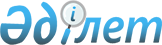 "Азаматтық қызметке кіру және азаматтық қызметшінің бос лауазымына орналасуға конкурс өткізу қағидаларын бекіту туралы" Қазақстан Республикасы Денсаулық сақтау және әлеуметтік даму министрінің 2015 жылғы 25 желтоқсандағы № 1017 бұйрығына өзгеріс енгізу туралыҚазақстан Республикасы Еңбек және халықты әлеуметтік қорғау министрінің 2021 жылғы 19 ақпандағы № 46 бұйрығы. Қазақстан Республикасының Әділет министрлігінде 2021 жылғы 23 ақпанда № 22246 болып тіркелді
      2015 жылғы 23 қарашадағы Қазақстан Республикасы Еңбек кодексінің 16-бабының 23) тармақшасына сәйкес БҰЙЫРАМЫН:
      1. "Азаматтық қызметке кіру және азаматтық қызметшінің бос лауазымына орналасуға конкурс өткізу қағидаларын бекіту туралы" Қазақстан Республикасы Денсаулық сақтау және әлеуметтік даму министрінің 2015 жылғы 25 желтоқсандағы № 1017 бұйрығына (нормативтік құқықтық актілерінің мемлекеттік тізілімінде № 12696 тіркелген, "Әділет" ақпараттық-құқықтық жүйесінде 2016 жылғы 10 ақпанда жарияланған) келесі өзгеріс енгізілсін:
      20-тармақ мынадай редакцияда жазылсын:
      "20. Конкурсқа қатысуға ниет білдірген адам хабарландыруда көрсетілген құжаттарды қабылдайтын мерзімде ұйымға қолма-қол немесе пошта арқылы мынадай құжаттарды: 
      1) қоса берілетін құжаттардың тізбесі көрсетілген конкурсқа қатысу туралы өтінішті;
      2) жеке басын куәландыратын құжаттың көшірмесін;
      3) кадрларды есепке алу жөніндегі толтырылған жеке парақты (нақты тұратын мекенжайы мен байланыс телефондары көрсетілген);
      4) лауазымға қойылатын біліктілік талаптарына сәйкес білімі туралы құжаттардың көшірмелерін;
      5) еңбек қызметін растайтын құжаттың көшірмесін;
      6) "Денсаулық сақтау ұйымдарының бастапқы медициналық құжаттама нысандарын бекіту туралы" Қазақстан Республикасы Денсаулық сақтау министрі міндетін атқарушысының 2020 жылғы 30 қазандағы № ҚР ДСМ-175/2020 бұйрығымен (Нормативтік құқықтық актілерді мемлекеттік тіркеу тізілімінде № 21579 болып тіркелген) бекітілген нысан бойынша денсаулық жағдайы туралы анықтаманы ұсынады.
      Азаматтық қызметке тұру кезінде, ол адам сыбайлас жемқорлық қылмыс жасағаны туралы мәліметтердің бар не жоқ екендігі туралы анықтама ұсынады.
      Көрсетілген құжаттардың бірінің болмауы құжаттарды конкурсқа қатысушыға қайтару үшін негіз болып табылады.
      Конкурсқа қатысушы, болған жағдайда оның біліміне, жұмыс тәжірибесіне, кәсіби деңгейіне қатысты қосымша ақпаратты (біліктілігін арттыру, ғылыми дәреже мен атақ беру, ғылыми жарияланымдар туралы құжаттардың көшірмелері, алдыңғы жұмыс орнындағы басшылық берген ұсынымдарды) ұсынады.". 
      2. Қазақстан Республикасы Еңбек және халықты әлеуметтік қорғау министрлігінің Еңбек және әлеуметтік әріптестік департаменті Қазақстан Республикасының заңнамасында белгіленген тәртіппен:
      1) осы бұйрықтың Қазақстан Республикасы Әділет министрлігінде мемлекеттік тіркелуін;
      2) осы бұйрықтың ресми жариялануынан кейін Қазақстан Республикасы Еңбек және халықты әлеуметтік қорғау министрлігінің ресми интернет-ресурсында орналастырылуын;
      3) осы бұйрық Қазақстан Республикасы Әділет министрлігінде мемлекеттік тіркелгеннен кейін он жұмыс күні ішінде Қазақстан Республикасы Еңбек және халықты әлеуметтік қорғау министрлігінің Заң қызметі департаментіне осы тармақтың 1) және 2) тармақшаларында көзделген іс-шаралардың орындалуы туралы мәліметтерді ұсынуды қамтамасыз етсін.
      3. Осы бұйрықтың орындалуын бақылау Қазақстан Республикасы Еңбек және халықты әлеуметтік қорғау бірінші вице-министрі А.Ә. Сарбасовқа жүктелсін.
      4. Осы бұйрық алғашқы ресми жарияланған күнінен кейін он күнтізбелік күн өткен соң қолданысқа енгізіледі.
					© 2012. Қазақстан Республикасы Әділет министрлігінің «Қазақстан Республикасының Заңнама және құқықтық ақпарат институты» ШЖҚ РМК
				
      Қазақстан Республикасының 
Еңбек және халықты әлеуметтік қорғау министрі 

С. Шапкенов
